СЛУЖБЕНИ ЛИСТ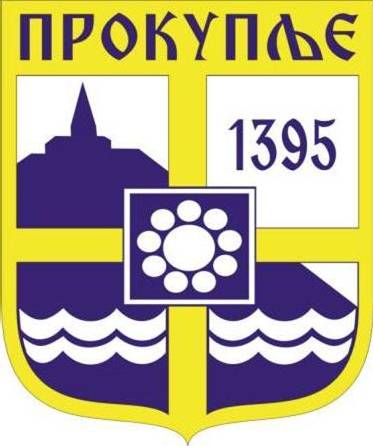 ГРАДА ПРОКУПЉАНа основу члана 4. и члана 48. став 3. Закона о запосленима у аутономним покрајинама и јединицама локалне самоуправе(''Сл.гласник РС''бр. 21/2016, 113/2017,95/2018 и 113/2017-др.закон), члана 3. Одлуке о Градском већу града Прокупља („Службени лист града Прокупља 2/2018“), Градско веће града Прокупља на седници одржаној дана  09.05.2022. године, донело је:ПРАВИЛНИК О ИЗМЕНАМА ПРАВИЛНИКАО УСЛОВИМА И НАЧИНУ КОРИШЋЕЊАСЛУЖБЕНИХ МОБИЛНИХ ТЕЛЕФОНА  НАЧЕЛНИКА ГРАДСКЕ УПРАВЕ И ЗАМЕНИКА НАЧЕЛНИКА ГРАДСКЕ УПРАВЕ ГРАДА ПРОКУПЉАЧлан 1.У Правилнику о условима и начину коришћења службених мобилних телефона начелника Градске управе и заменика начелника Градске управе града Прокупља ( Службени лист града Прокупља бр.8/2021 од 19.03.2021.године ) члан 6. се мења и сада гласи:„Максимални износ месечног рачуна за коришћење и послугу мобилног телефона за службене потребе  износи, и то за:Начелника Градске управе града Прокупља - 3.600,oo динара са порезом на додату вредност.Заменик начелника Градске управе града Прокупља - 3.600,oo динара са порезом на додату вредност.“Члан 2.У свему осталом Правилник о условима и начину коришћења службених мобилних телефона начелника Градске управе и заменика начелника Градске управе града Прокупља ( Службени лист града Прокупља бр.8/2021 од 19.03.2021.године ) остаје непромењен.Члан 3.Овај Правилник ступа на снагу следећег дана од дана објављивања у „Службеном листу Града Прокупља“.Број: 06-45/2022-02                                                          У Прокупљу, 09.05.2022.године  ГРАДСКО ВЕЋЕ ГРАДА ПРОКУПЉА                                                                                             П Р Е Д С Е Д Н И К					                       ГРАДСКОГ ВЕЋА                                                                                 Милан Аранђеловић  С а д р ж а ј1Правилник о изменама правилника о условима и начину коришћења службених мобилних телефона начелника Градске управе и заменика начелника Градсkе управе града Прокупља....................1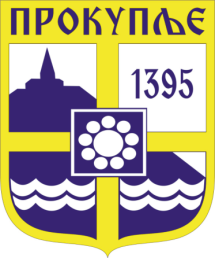  Издавач: Скупштина Грaда  Прокупља Лист уредио: Ивана Обрадовић Главни и одговорни уредник: Секретар Скупштине Града Прокупља  Александра ВукићевићГОДИНА XIVБрој 18Прокупље09. Maj2022.Лист излази према потребиГодишња претплата: 1.000 дин.Цена овог броја износи: 40 дин.Рок за рекламацију: 10 дана